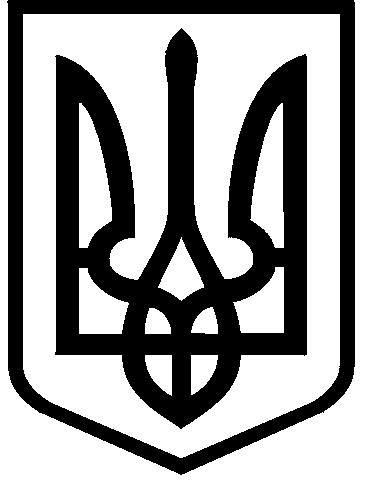 КИЇВСЬКА МІСЬКА РАДАVIII СКЛИКАННЯПОСТІЙНА КОМІСІЯ З ПИТАНЬ КУЛЬТУРИ, ТУРИЗМУ                            ТА ІНФОРМАЦІЙНОЇ ПОЛІТИКИ                                 №12/11701044, м. Київ, вул. Хрещатик, 36                                                        тел.:(044)202-72-25; тел./факс(044)202-73-05                                                                                                                     ПРОЄКТПорядок деннийпозачергового засідання постійної комісії Київської міської ради з питань культури, туризму та інформаційної політики (далі – Комісії)року о 10-45, к. 1013 (10-й поверх), вул. Хрещатик, 36.Розгляд проєкту рішення Київської міської ради «Про присвоєння назви скверу у Дніпровському районі міста Києва» (сквер міста-побратима Тампере)(подання Київського міського голови В. Кличка; доручення заступника міського голови-секретаря Київської міської ради В. Прокопіва від 21.08.2020 № 08/231-2150/ПР).        Голова                                                                        Вікторія МУХА   Секретар                                                              Олександр ПОЖИВАНОВ